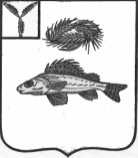    АДМИНИСТРАЦИЯЕРШОВСКОГО МУНИЦИПАЛЬНОГО   РАЙОНА САРАТОВСКОЙ ОБЛАСТИПОСТАНОВЛЕНИЕОт 15 июля 2022   № 747                                    г. ЕршовОб установлении публичного сервитута в целях размещения электросетевого комплекса ВЛ 10-0,4 кВ Ф 1005 ПС Городская 110/10 кВдля обеспечения электроснабжения населения.         Руководствуясь  п. 1 ст. 39.37, ст. 39.38,39.39,39.43, п.1 ст. 39.45  Земельного  Кодекса  Российской Федерации, Приказом Министерства экономического развития Российской Федерации от 10.10.2018 № 542 «Об утверждении требований к форме ходатайства об установлении публичного сервитута, содержанию обоснования необходимости установления публичного сервитута» и на основании ходатайства ПАО «Россети Волга», администрация Ершовского муниципального района ПОСТАНОВЛЯЕТ:      1.Установить  публичному акционерному обществу «Россети Волга» (далее- ПАО «Россети Волга») (ОГРН 1076450006280, ИНН 6450925977), адрес (место нахождения): 410031 г. Саратов, ул. Первомайская, д. № 42/44, публичный сервитут в отношении части земельных участков  с кадастровыми номерами:       -   -64:13:230501:67 - Саратовская область, Ершовский район, территория Новокраснянского МО; 64:13:000000:31 - Саратовская область, р-н Ершовский, г. Ершов, на землях ГУП ОПХ "Ершовское" (2-е отделение); 64:13:230401:21 - Саратовская область, Ершовский р-н, Новокраснянское МО тер; 64:13:280102:484 - Саратовская область, р-н Ершовский, с. Сокорная Балка, ул. Центральная, в районе дома №50; 64:13:230501:66 - установлено относительно ориентира, расположенного в границах участка.  Почтовый адрес ориентира: Саратовская область, Ершовский р-н, Новокраснянское МО тер; 64:13:330301:77 - Саратовская область, Ершовский район, МО г Ершов, ГНУ Ершовская ОСОЗ Россельхозакадемия; 64:13:330301:78 - Саратовская область, Ершовский район, МО г Ершов; 64:13:230401:29 - Российская Федерация, Саратовская область, Ершовский район, г. Ершов, на землях ГУП ОПХ "Ершовское"; 64:13:230401:244 - Саратовская область, Ершовский муниципальный район, муниципальное образование г. Ершов; 64:13:230401:31 - Саратовская область, р-н Ершовский, территория МО г. Ершов; 64:13:000000:3283 - Саратовская обл., р-н Ершовский, в границах Новокраснянского муниципального образования, автомобильная дорога Энгельс-Ершов-Озинки-граница Казахстана; 64:13:230101:78 - Саратовская обл., р-н Ершовский, в юго-западной части п. Учебный; 64:13:000000:4071 - Саратовская область, Ершовский муниципальный район, муниципальное образование г Ершов, п Учебный; 64:13:230401:242 - Саратовская область, Ершовский район, город Ершов; 64:13:000000:3285 - Саратовская обл, р-н Ершовский, в границах г. Ершов, автомобильная дорога Энгельс-Ершов-Озинки-граница Казахстана; 64:13:000000:4060 - Саратовская область, Ершовский муниципальный район, муниципальное образование г. Ершов, г. Ершов; 64:13:001901:47 - Саратовская область, Ершовский район, МО г Ершов, ВЛ-10 кВ ф 1005 от ПС "Городская"; 64:13:000000:4042- Российская Федерация, Саратовская область, Ершовский муниципальный район, муниципальное образование город Ершов; 64:13:230104:171 - Саратовская область, Ершовский р-н, п. Учебный , ул. Целинная, д. 54; 64:13:230102:81 - Саратовская область, Ершовский р-н, п.Учебный, ул. Центральная, д. 26; 64:13:230102:63 - Саратовская область, Ершовский р-н, п. Учебный, у. Центральная, д. 28; 64:13:230102:6 - Саратовская область, Ершовский р-н, п. Учебный,  ул. Придорожная, д. 4А; 64:13:001704:10 - Саратовская область, Ершовский р-н, Ершов г, пер. Лесной, д. 5; 64:13:001704:13 - Саратовская область, Ершовский р-н, г.  Ершов, пер.  Лесной, д.  8; 64:13:001704:9 - Саратовская область, Ершовский р-н, г. Ершов, пер. Лесной, д.  4; 64:13:001704:1 - Саратовская область, Ершовский р-н,  г. Ершов, ул.  40 лет Победы, д.  117; 64:13:001704:6 - Саратовская область, Ершовский р-н, г.  Ершов, ул.  40 лет Победы, д. 115; 64:13:230501:56 - Саратовская область, р-н Ершовский, г Ершов, (п. Учебный); 64:13:230104:28 - установлено относительно ориентира, расположенного в границах участка.  Почтовый адрес ориентира: Саратовская область, Ершовский р-н,  п. Учебный, ул.  Мира, д. 70; 64:13:230302:141 - Саратовская область, Ершовский р-н, п. Лесной, ул. Прудовая, д. № 5; 64:13:230302:282 - Саратовская область, Ершовский р-н, п.  Лесной, ул. Молодежная, д. 25/2; 64:13:280102:3 - Саратовская область, Ершовский р-н,  с. Сокорная Балка, ул. Молодежная, д.  6/2; 64:13:280102:109 - Саратовская область, Ершовский р-н,  с. Сокорная Балка, ул. Молодежная, д.  19/2; 64:13:280102:368 - Саратовская область, Ершовский р-н, Сокорная Балка с, Молодежная ул, д 19/2; 64:13:000000:3257 - Саратовская область, Ершовский район, муниципальное образование город Ершов, ВЛ-10 кВ ф.1005 от ПС "Городская"; 64:13:230103:728 - Саратовская область, Ершовский район, п. Учебный, ул. Придорожная, в районе д. 18; 64:13:000000:3256 - Саратовская область, Ершовский район, муниципальное образование город Ершов, ВЛ-10 кВ ф.1005 от ПС "Городская"; 64:13:230501:77 - Саратовская область, р-н Ершовский,  территория муниципального образования г. Ершов; 64:13:280102:7 - Саратовская область, Ершовский р-н, с. Сокорная Балка, ул. Центральная, д.  № 33; 64:13:280102:477 - 413530, Саратовская область, Ершовский р-н, с. Сокорная Балка, ул. Центральная, д. 32; 64:13:230101:77 - Саратовская область, Ершовский р-н, п. Учебный, ул. Юбилейная, д. 8; 64:13:000000:3878 - Саратовская область, Ершовский район, разветвительная муфта № 4 - контейнер-аппаратная ЗАО Квант -Телеком (ОРТПЦ), г. Ершов, ул. Мелиоративная, № 32А; 64:13:230502:4 - Саратовская область, Ершовский район, территория МО г. Ершов; 64:13:000000:4033 - Российская Федерация, Саратовская область, Ершовский муниципальный район, Новокраснянское муниципальное образование; 64:13:230101:34 - Саратовская область, Ершовский р-н, Учебный п, Юбилейная ул, д 3; 64:13:230103:718 - Саратовская область, Ершовский район, п.Учебный, ул. Придорожная, в районе № 18; 64:13:230102:59 - Саратовская область, Ершовский р-н, Учебный п, Советская ул, д 9/3; 64:13:230102:84 - Саратовская область, Ершовский р-н, Учебный п, Советская ул, д 9/1; 64:13:003812:263 - Саратовская область, Ершовский р-н, Ершов г, Энергетиков ул, д 18/1б; 64:13:003812:72 - Саратовская область, Ершовский р-н, Ершов г, Энергетиков ул, д 18/2; 64:13:003812:210 - Российская Федерация, Саратовская область, Ершовский муниципальный район, городское поселение город Ершов, город Ершов, территория ГСК Трест, з/у 449; 64:13:003812:526 - Российская Федерация, Саратовская область, Ершовскийм.р-н, г.п. город Ершов, г. Ершов, тер. ГСК Трест, з/у 661; 64:13:003803:171 - Российская Федерация, Саратовская обл., Ершовскийм.р-н, г.п. город Ершов, г. Ершов, тер. ГСК Трест, з/у 453; 64:13:000000:4368 - Саратовская область, Ершовский район, г. Ершов, от БС 6400052 "Ершов" ул. Мелиоративная, 132 А до БС 6400313 "Ершов-Центр" ул. Вокзальная, 1; 64:13:000000:3763 - Саратовская область, Ершовский район, муниципальное образование город Ершов, г. Ершов; 64:13:000301:140 - Саратовская область, Ершовский р-н, Ершов г, Чехова ул, д 1; 64:13:000301:28 - Саратовская область, Ершовский р-н, Ершов г, Чехова ул, д 1; 64:13:000301:29 - Саратовская область, Ершовский р-н, Ершов г, Чехова ул, д 1; 64:13:000000:4065 - Саратовская область, Ершовский р-н, Ершов г; 64:13:000000:4061 - Саратовская область, Ершовский р-н, Ершов г; 64:13:000501:5 - Саратовская область, Ершовский р-н, Ершов г, Малоузенскаяул, д 23; 64:13:000501:23 - Саратовская область, Ершовский р-н, Ершов г, Малоузенскаяул, д 21; 64:13:000501:135 - Саратовская обл, г Ершов, ул Сиреневая, участок № 6; 64:13:230401:14 - Саратовская область, Ершовский р-н, Новокраснянское МО тер; 64:13:000000:3868 - Саратовская область, Ершовский р-н, Учебный п; 64:13:230501:85 - Саратовская область, Ершовский муниципальный район, в границах муниципального образования г. Ершов; 64:13:230401:245 - Саратовская область, Ершовский муниципальный район, муниципальное образование г. Ершов; 64:13:230401:243 - Саратовская область, Ершовский район, город Ершов; 64:13:230401:24 - Саратовская область, Ершовский р-н, Ершов г; 64:13:230501:64 - Саратовская обл., р-н Ершовский, г. Ершов, (п. Учебный); 64:13:230302:330 - Саратовская область, р-н Ершовский, п Лесной, в восточной части п. Лесной, рядом с автомобильной дорогой Энгельс-Ершов-Озинки-граница Казахстана; 64:13:230501:67 - Саратовская область, Ершовский район, территория Новокраснянского МО; 64:13:000000:31 - Саратовская область, р-н Ершовский, г. Ершов, на землях ГУП ОПХ "Ершовское" (2-е отделение); 64:13:230401:21 - Саратовская область, Ершовский р-н, Новокраснянское МО тер; 64:13:280102:484 - Саратовская область, р-н Ершовский, с. Сокорная Балка, ул. Центральная, в районе дома №50; 64:13:230501:66 - установлено относительно ориентира, расположенного в границах участка.  Почтовый адрес ориентира: Саратовская область, Ершовский р-н, Новокраснянское МО тер; 64:13:330301:77 - Саратовская область, Ершовский район, МО г Ершов, ГНУ Ершовская ОСОЗ Россельхозакадемия; 64:13:330301:78 - Саратовская область, Ершовский район, МО г Ершов; 64:13:230401:29 - Российская Федерация, Саратовская область, Ершовский район, г. Ершов, на землях ГУП ОПХ "Ершовское"; 64:13:230401:244 - Саратовская область, Ершовский муниципальный район, муниципальное образование г. Ершов; 64:13:230401:31 - Саратовская область, р-н Ершовский, территория МО г. Ершов; 64:13:000000:3283 - Саратовская обл., р-н Ершовский, в границах Новокраснянского муниципального образования, автомобильная дорога Энгельс-Ершов-Озинки-граница Казахстана; 64:13:230101:78 - Саратовская обл, р-н Ершовский, в юго-западной части п. Учебный; 64:13:000000:4071 - Саратовская область, Ершовский муниципальный район, муниципальное образование г Ершов, п. Учебный; 64:13:230401:242 - Саратовская область, Ершовский район, город Ершов; 64:13:000000:3285 - Саратовская обл., р-н Ершовский, в границах г. Ершов, автомобильная дорога Энгельс-Ершов-Озинки-граница Казахстана; 64:13:000000:4060 - Саратовская область, Ершовский муниципальный район, муниципальное образование г. Ершов, г. Ершов; 64:13:001901:47 - Саратовская область, Ершовский район, МО г Ершов, ВЛ-10 кВ ф 1005 от ПС "Городская"; 64:13:000000:4042 - Российская Федерация, Саратовская область, Ершовский муниципальный район, муниципальное образование город Ершов; 64:13:230104:171 - Саратовская область, Ершовский р-н, Учебный п, Целинная ул, д 54; 64:13:230102:81 - Саратовская область, Ершовский р-н, п. Учебный, ул. Центральная , д. 26; 64:13:230102:63 -  Саратовская область, Ершовский р-н,  п.Учебный, ул. Центральная, д. 28; 64:13:230102:6 - Саратовская область, Ершовский р-н, Учебный п, Придорожная ул, д 4А; 64:13:001704:10 - Саратовская область, Ершовский р-н, Ершов г, Лесной пер, д 5; 64:13:001704:13 - Саратовская область, Ершовский р-н, Ершов г, Лесной пер, д 8; 64:13:001704:9 - Саратовская область, Ершовский р-н, Ершов г, Лесной пер, д 4; 64:13:001704:1 - Саратовская область, Ершовский р-н, Ершов г, 40 лет Победы ул, д 117; 64:13:001704:6 - Саратовская область, Ершовский р-н, Ершов г, 40 лет Победы ул, д 115; 64:13:230501:56 - Саратовская область, р-н Ершовский, г Ершов, (п. Учебный); 64:13:230104:28 - установлено относительно ориентира, расположенного в границах участка.  Почтовый адрес ориентира: Саратовская область, Ершовский р-н, Учебный п, Мира ул, д 70; 64:13:230302:141 - Саратовская область, Ершовский р-н, Лесной п, Прудовая ул, д № 5; 64:13:230302:282 - Саратовская область, Ершовский р-н, Лесной п, Молодежная ул, д 25/2; 64:13:280102:3 - Саратовская область, Ершовский р-н, Сокорная Балка с, Молодежная ул, д 6/2; 64:13:280102:109 - Саратовская область, Ершовский р-н, Сокорная Балка с, Молодежная ул, д 19/2; 64:13:280102:368 - Саратовская область, Ершовский р-н, Сокорная Балка с, Молодежная ул, д 19/2; 64:13:000000:3257 - Саратовская область, Ершовский район, муниципальное образование город Ершов, ВЛ-10 кВ ф.1005 от ПС "Городская"; 64:13:230103:728 - Саратовская область, Ершовский район, п. Учебный, ул. Придорожная, в районе д. 18; 64:13:000000:3256 - Саратовская область, Ершовский район, муниципальное образование город Ершов, ВЛ-10 кВ ф.1005 от ПС "Городская"; 64:13:230501:77 - Саратовская область, р-н Ершовский,  территория муниципального образования г. Ершов; 64:13:280102:7 - Саратовская область, Ершовский р-н, Сокорная Балка с, Центральная ул, д № 33; 64:13:280102:477 - 413530, Саратовская область, Ершовский р-н, Сокорная Балка с, Центральная ул, д 32; 64:13:230101:77 - Саратовская область, Ершовский р-н, Учебный п, Юбилейная ул, д 8; 64:13:000000:3878 - Саратовская область, Ершовский район, разветвительная муфта № 4 - контейнер-аппаратная ЗАО Квант -Телеком (ОРТПЦ), г. Ершов, ул. Мелиоративная, № 32А; 64:13:230502:4 - Саратовская область, Ершовский район, территория МО г. Ершов; 64:13:000000:4033 - Российская Федерация, Саратовская область, Ершовский муниципальный район, Новокраснянское муниципальное образование; 64:13:230101:34 - Саратовская область, Ершовский р-н, Учебный п, Юбилейная ул, д 3; 64:13:230103:718 - Саратовская область, Ершовский район, п.Учебный, ул. Придорожная, в районе № 18; 64:13:230102:59 - Саратовская область, Ершовский р-н, Учебный п, Советская ул, д 9/3; 64:13:230102:84 - Саратовская область, Ершовский р-н, Учебный п, Советская ул, д 9/1; 64:13:003812:263 - Саратовская область, Ершовский р-н, Ершов г, Энергетиков ул, д 18/1б; 64:13:003812:72 - Саратовская область, Ершовский р-н, Ершов г, Энергетиков ул, д 18/2; 64:13:003812:210 - Российская Федерация, Саратовская область, Ершовский муниципальный район, городское поселение город Ершов, город Ершов, территория ГСК Трест, з/у 449; 64:13:003812:526 - Российская Федерация, Саратовская область, Ершовскийм.р-н, г.п. город Ершов, г. Ершов, тер. ГСК Трест, з/у 661; 64:13:003803:171 - Российская Федерация, Саратовская обл., Ершовскийм.р-н, г.п. город Ершов, г. Ершов, тер. ГСК Трест, з/у 453; 64:13:000000:4368 - Саратовская область, Ершовский район, г. Ершов, от БС 6400052 "Ершов" ул. Мелиоративная, 132 А до БС 6400313 "Ершов-Центр" ул. Вокзальная, 1; 64:13:000000:3763 - Саратовская область, Ершовский район, муниципальное образование город Ершов, г. Ершов.; 64:13:000301:140 - Саратовская область, Ершовский р-н, Ершов г, Чехова ул, д 1; 64:13:000301:28 - Саратовская область, Ершовский р-н, Ершов г, Чехова ул, д 1; 64:13:000301:29 - Саратовская область, Ершовский р-н, Ершов г, Чехова ул, д 1; 64:13:000000:4065 - Саратовская область, Ершовский р-н, Ершов г; 64:13:000000:4061 - Саратовская область, Ершовский р-н, Ершов г; 64:13:000501:5 - Саратовская область, Ершовский р-н, Ершов г, Малоузенскаяул, д 23; 64:13:000501:23 - Саратовская область, Ершовский р-н, Ершов г, Малоузенскаяул, д 21; 64:13:000501:135 - Саратовская обл, г Ершов, ул Сиреневая, участок № 6; 64:13:230401:14 - Саратовская область, Ершовский р-н, Новокраснянское МО тер; 64:13:000000:3868 - Саратовская область, Ершовский р-н, Учебный п; 64:13:230501:85 - Саратовская область, Ершовский муниципальный район, в границах муниципального образования г. Ершов; 64:13:230401:245 - Саратовская область, Ершовский муниципальный район, муниципальное образование г. Ершов; 64:13:230401:243 - Саратовская область, Ершовский район, город Ершов; 64:13:230401:24 - Саратовская область, Ершовский р-н, Ершов г; 64:13:230501:64 - Саратовская обл, р-н Ершовский, г Ершов, (п. Учебный); 64:13:230302:330 - Саратовская область, р-н Ершовский, п Лесной, в восточной части п. Лесной, рядом с автомобильной дорогой Энгельс-Ершов-Озинки-граница Казахстана   одна часть из которого является не разграниченной государственной собственностью, а у другой- правообладатель подтвержден, в целях размещения электросетевого комплекса  ВЛ 10-0,4 кВ Ф 1005 ПС Городская 110/10 кВ  для обеспечения электроснабжения населения.2. Целью установления публичного сервитута, указанного в пункте 1 настоящего постановления, является размещение электросетевого комплекса ВЛ 10-0,4 кВ Ф 1005 ПС Городская 110/10 кВ по Ершовскому району Саратовской области, для обеспечения электроснабжения населения, находящегося в собственности ПАО «Россети Волга».3. Утвердить границы публичного сервитута, площадью 198094 кв.м., указанных в схеме расположения земельного участка на кадастровом плане территории.4. Публичный сервитут установлен на срок 49 (сорок девять) лет.5. Устанавливаемый публичный сервитут является безвозмездным.6. Эксплуатация (проведение работ)  части вышеуказанного электросетевого комплекса осуществляется в соответствии с графиком, определенным Правилами технической эксплуатации электрических станций и сетей РФ, утвержденными приказом Министерства Энергетики РФ от 19 июня 2003 года № 229, и Правилами организации технического обслуживания и ремонта объектов электроэнергетики, утвержденными Приказом министерства энергетики РФ от 25 октября 2017 года №1013 .7. Обладатель публичного сервитута указанный в п. 1 настоящего постановления обязан привести земельные участки в состояние, пригодное для использования в соответствии с видом разрешенного использования, снести инженерное сооружение, размещенное на основании публичного сервитута, в сроки, предусмотренные пунктом 8 ст. 39.50  земельного кодекса Российской Федерации.8.  Опубликовать настоящее постановление в газете «Степной край» и разместить на официальном сайте администрации Ершовского муниципального района  в течении пяти рабочих дней со дня его издания.9. Направить копию настоящего постановления, в течении пяти рабочих дней со дня его издания:9.1. В орган, осуществляющий государственный кадастровый учет и государственную регистрацию прав.9.2. ПАО «Россети Волга».10. Контроль за исполнением настоящего постановления возложить на заместителя главы администрации Ершовского муниципального района  Л.И.Сучкову.Глава  Ершовского муниципального района                                 С.А.Зубрицкая    